Publicado en   el 26/02/2014 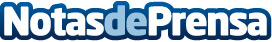 El Opel Meriva compartirá con tres familias españolas el primer viaje en coche de sus bebés recién nacidos  Datos de contacto:Nota de prensa publicada en: https://www.notasdeprensa.es/el-opel-meriva-compartira-con-tres-familias Categorias: Automovilismo Industria Automotriz http://www.notasdeprensa.es